Четвертый тест (IQ)Выберите нужную фигуру из четырех пронумерованных 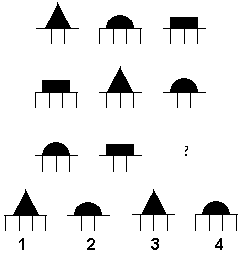 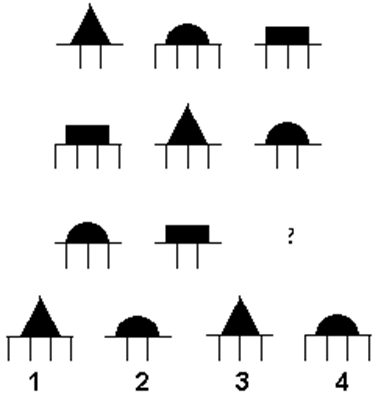 Вставьте слово, которое служило бы окончанием первого слова и началом второго ВАМ (...) АМИДАРешите анаграммы и исключите лишнее слово НОЗИБ
ФЕЛЕТОН
АБРЕЗ
ГРИТВставьте пропущенное слово СОРГО (ГОРА) САФРА 
ВОБЛА (....) ПЬЕСАВыберите нужную фигуру из шести пронумерованных 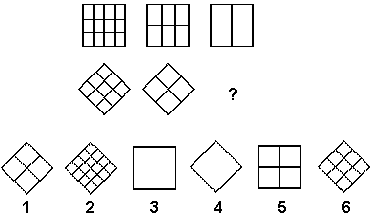 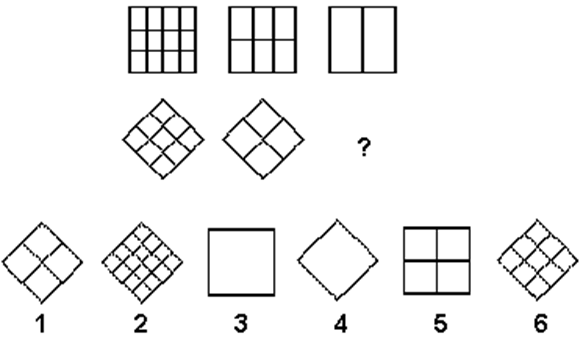 Вставьте пропущенное число. 112 (190) 17 	268 (   ) 107Вставьте пропущенные числа Вставьте пропущенное число 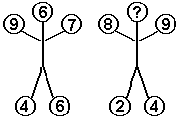 Вставьте пропущенное число 6  9  ?  24  36Исключите лишнее слово ЗГЛА
ААМГУБ
НАМГЕРПЕТ
АППРУИС Вставьте недостающие буквы 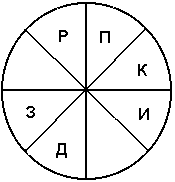 Выберите нужную фигуру из шести пронумерованных 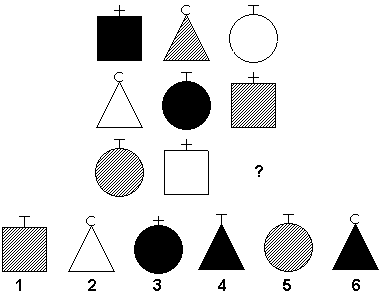 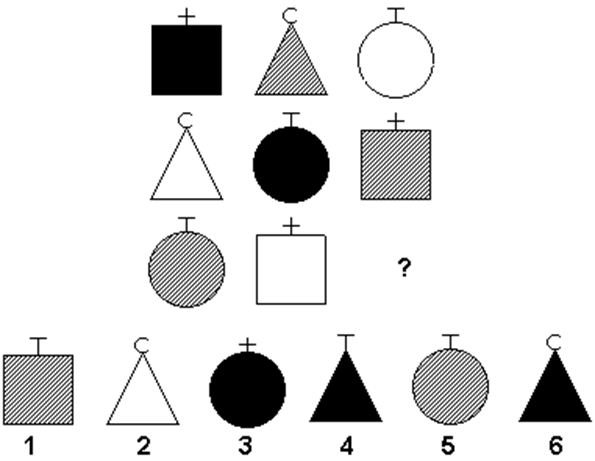 Вставьте пропущенную букву Т   П   Л   Ж   ?Выберите нужную фигуру из шести пронумерованных 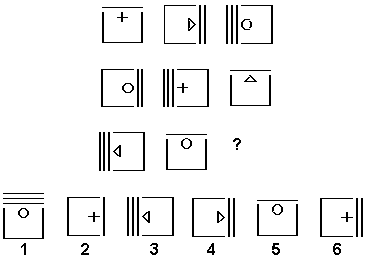 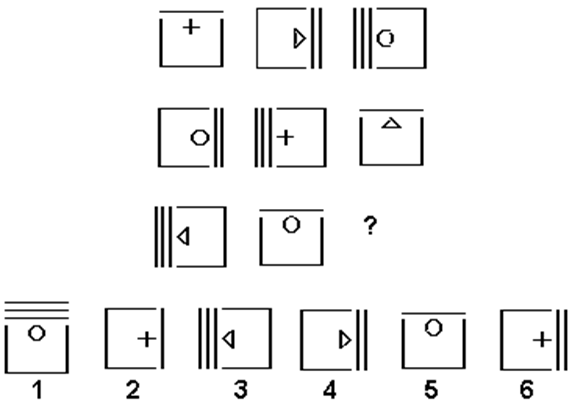 Вставьте недостающее число 16 (96) 12 	10 (  ) 15Вставьте слово, которое служило бы окончанием первого слова и началом второго КОНТР (. . .) ИВВставьте пропущенное число 4  1  22  6  3 3  2  ?Выберите нужную фигуру из шести пронумерованных 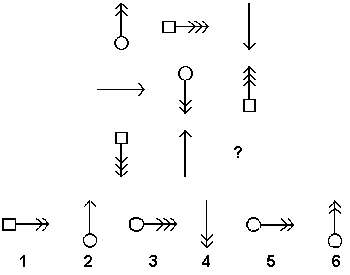 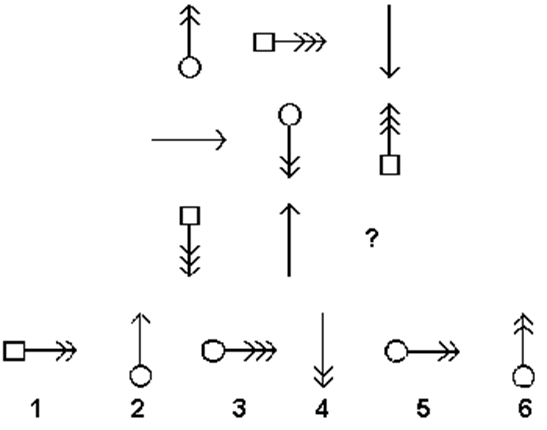 Вставьте недостающее число 2   5   26   ?Выберите нужную фигуру из шести пронумерованных 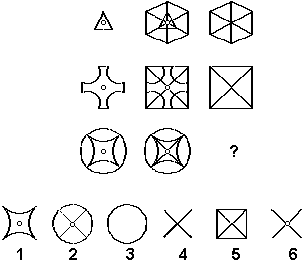 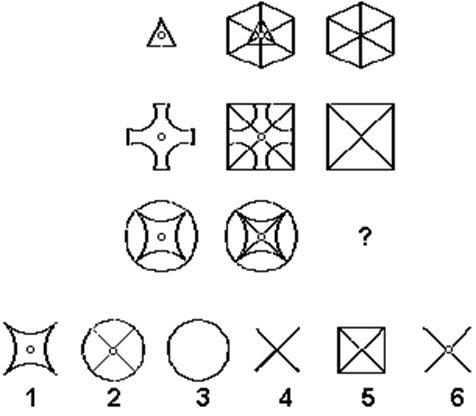 Вставьте слово, которое служило бы окончанием первого слова и началом второго У (. . .) ОВАВставьте пропущенное число 41  (28)  2783  (  )  65Вставьте пропущенное слово ШКВАЛ (КЛОК) ОСОКА 
ОЛОВО (. . . .) СЕТКАВыберите нужную фигурку из шести пронумерованных 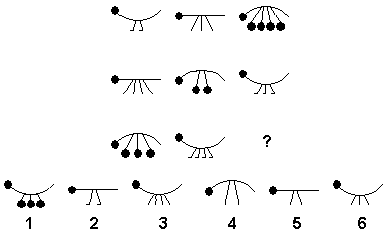 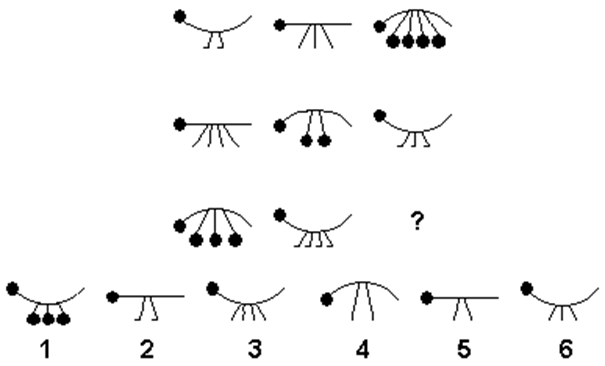 Вставьте слово, которое означало бы то же, что и слова стоящие вне скобок СОБАКА (. . . . . ) КОЖАВставьте пропущенную букву А  Г  ЖЖ  К  ОО  У  ?Исключите лишнее слово РОНТ
СУЛТ
ЛОРКЕС
КОУРСВставьте пропущенное слово РОСТ (ОРЕЛ) ЛЕСС 
НЕБО (. . . . ) ТОГАВставьте пропущенные буквы 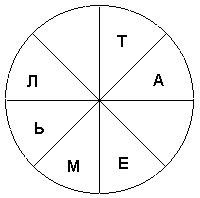 Вставьте пропущенное число 65   35   17   ?Выберите нужную фигуру из шести пронумерованных 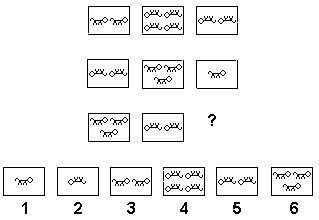 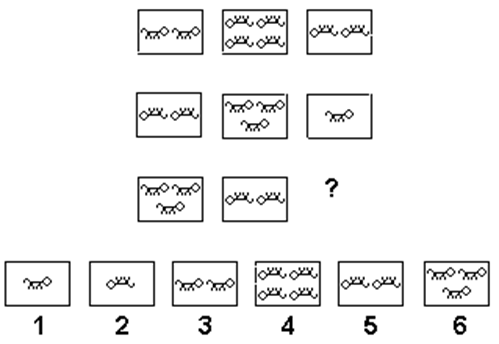 Вставьте слово, которое означало бы то же, что и слова, стоящие вне скобок ДОЛЖНОСТЬ (…) ВОЗДЕРЖАНИЕ ОТ ПИЩИВставьте слово, которое означало бы то же, что и слова стоящие вне скобок ШУМ (……) БОЛЬШОЕ РЕШЕТОИсключите лишнее слово КРУА
АЫБР
ЯЫКЗ
ДУЛЖЕКО
ВКЕОВставьте пропущенное слово СТВОР (ТРУД) ДУША 
ОСТОВ (....) ТЕМПВыберите нужную фигурку из шести пронумерованных 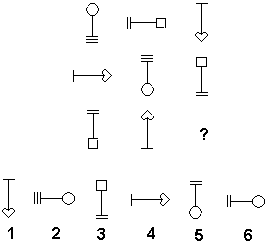 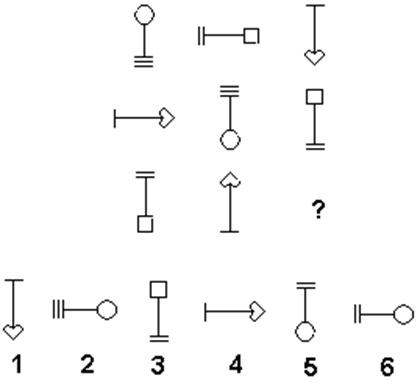 Выберите нужную фигурку из шести пронумерованных 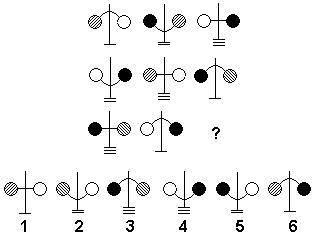 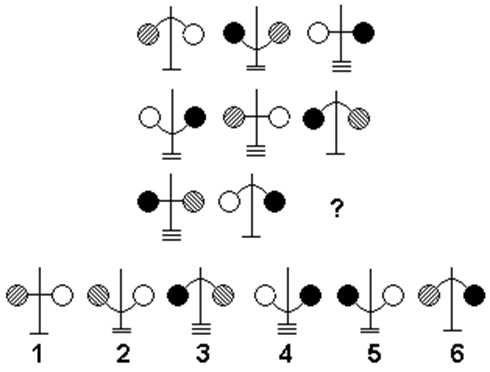 Вставьте пропущенное слово КРАЙ (КЛЕЙ) ШЛЕЯ 
СОВА (....) ПЕРЛВставьте пропущенное число и пропущенную букву Вставьте пропущенное число 8   8   6   2   ?571014?8101317?4E11?B7И?